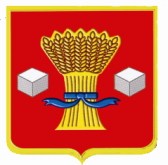 АдминистрацияСветлоярского муниципального района Волгоградской областиПОСТАНОВЛЕНИЕот 13.03.2017                     № 519В соответствии с частью 3 статьи 269.2 Бюджетного кодекса Российской Федерации, Федеральным законом от 06 октября 2003 № 131-ФЗ «Об общих принципах организации местного самоуправления в Российской Федерации», руководствуясь Уставом Светлоярского муниципального района, п о с т а н о в л я ю:1. Утвердить стандарты осуществления внутреннего муниципального финансового контроля  органом внутреннего муниципального финансового контроля  Светлоярского муниципального района Волгоградской области (приложение).2. Отделу по муниципальной службе, общим и кадровым вопросам (Сороколетова Е.В.) администрации Светлоярского муниципального района разместить настоящее постановление на официальном сайте Светлоярского муниципального района Волгоградской области.3. Отделу бюджетно-финансовой политики (Коптева Е.Н) администрации Светлоярского муниципального района разместить настоящее постановление в сети Интернет на финансовом портале Светлоярского муниципального района Волгоградской области.4. Настоящее постановление вступает в силу со дня его подписания.5. Контроль  над   исполнением   настоящего   постановления   возложить на начальника отдела бюджетно-финансовой политики администрации Светлоярского муниципального района Евдокимову Л.А.Глава  муниципального района                                                              Б.Б. КоротковПодхватилина О.И. Приложение к постановлению администрацииСветлоярского муниципального районаот «___»______ 20__ г. №_______СТАНДАРТЫ ОСУЩЕСТВЛЕНИЯ ВНУТРЕННЕГО МУНИЦИПАЛЬНОГОФИНАНСОВОГО КОНТРОЛЯ ОРГАНОМ ВНУТРЕННЕГО МУНИЦИПАЛЬНОГО ФИНАНСОВОГО КОНТРОЛЯ СВЕТЛОЯРСКОГО МУНИЦИПАЛЬНОГО РАЙОНА ВОЛГОГРАДСКОЙ ОБЛАСТИI. Основные положения1.1. Настоящие стандарты осуществления внутреннего муниципального финансового контроля органом внутреннего муниципального финансового контроля Светлоярского муниципального района (далее - стандарты) разработаны в соответствии с Бюджетным кодексом Российской Федерации и Порядком осуществления администрацией Светлоярского муниципального района Волгоградской области муниципального финансового контроля, утвержденным постановлением администрации Светлоярского муниципального района Волгоградской области от 25.09.2013 № 2029 «Об утверждении Порядка осуществления администрацией Светлоярского муниципального района Волгоградской области внутреннего муниципального финансового контроля» (далее - Порядок).1.2. Стандарты устанавливают единые требования к осуществлению внутреннего муниципального финансового контроля (далее - контроль) органом внутреннего муниципального финансового контроля Светлоярского муниципального района Волгоградской области – отдел бюджетно-финансовой политики администрации Светлоярского муниципального района Волгоградской области (далее - орган финансового контроля) и определяют основные требования к правилам и процедурам осуществления контроля.1.3. Стандарты предназначены для методологического обеспечения реализации основных задач и функций органа финансового контроля.1.4. Структура стандартов состоит из общих стандартов и рабочих стандартов.Общие стандарты устанавливают единые требования к органу финансового контроля и сотрудникам отдела бюджетно-финансовой политики администрации Светлоярского муниципального района Волгоградской области, в должностные обязанности которых входит осуществление контроля (далее - работники, осуществляющие контроль).Рабочие стандарты устанавливают единые требования к организации контрольной деятельности органа финансового контроля и деятельности работников, осуществляющих контроль.II. Общие стандарты2.1. Стандарт N 1 «Законность контрольной деятельности»1. Целью стандарта «Законность контрольной деятельности» является определение требований к организации деятельности органа финансового контроля и работников, осуществляющих контроль, обеспечивающих правомерность и эффективность контрольной деятельности.2. Законность контрольной деятельности означает, что работники, осуществляющие контроль, обязаны осуществлять свои функции и полномочия в точном соответствии с действующим законодательством, проверять соблюдение объектами контроля бюджетного законодательства Российской Федерации и иных нормативных правовых актов, регулирующих бюджетные правоотношения, а также требования относительно полноты и достоверности отчетности о реализации муниципальных программ Светлоярского муниципального района (Светлоярского городского поселения) Волгоградской области и муниципальных заданий на оказание муниципальных услуг (выполнение работ) муниципальными учреждениями  Светлоярского муниципального района (Светлоярского городского поселения) Волгоградской области.3. Орган финансового контроля при организации контрольной деятельности должен неуклонно и точно соблюдать нормы и правила осуществления контроля, установленные нормативными правовыми актами Российской Федерации,  нормативными правовыми актами Волгоградской области и нормативными правовыми актами Светлоярского муниципального района (Светлоярского городского поселения) Волгоградской области.4. Руководитель финансового органа Светлоярского муниципального района Волгоградской области обязан осуществлять постоянный мониторинг соблюдения законодательства работниками при осуществлении контроля.5. Работники, осуществляющие контроль, руководствуясь нормативными правовыми актами Российской Федерации, нормативными правовыми актами Волгоградской области и нормативными правовыми актами Светлоярского муниципального района (Светлоярского городского поселения) Волгоградской области., обязаны проявлять объективность, принципиальность и требовательность при осуществлении контроля.6. Проведение контрольного мероприятия должно быть направлено на установление законности, целесообразности и эффективности принимаемых решений, распорядительных и исполнительных действий по управлению бюджетными ресурсами.7. При проведении контрольного мероприятия работники, осуществляющие контроль, в соответствии с планом контрольного мероприятия должны давать оценку соответствия финансово-хозяйственной деятельности объекта контроля бюджетному законодательству.8. Работники, осуществляющие контроль, при организации контрольного мероприятия должны профессионально и тщательно подходить к определению нормативных правовых актов, регламентирующих финансово-хозяйственную деятельность объекта контроля.2.2. Стандарт № 2 «Системность контрольной деятельности»1. Целью стандарта «Системность контрольной деятельности» является определение требований к организации деятельности органа финансового контроля и работников, осуществляющих контроль, обеспечивающей формирование и соблюдение единых правовых основ деятельности и взаимодействия его с другими органами и органами местного самоуправления.2. Системность контрольной деятельности означает единство правовых основ деятельности органа финансового контроля, организацию его взаимодействия с другими органами и органами местного самоуправления при осуществлении контроля, обоснованную периодичность осуществления контрольных мероприятий, нормативно закрепленные основания и порядок контроля.3. Руководитель финансового органа Светлоярского муниципального района Волгоградской области должен обеспечивать системность и эффективность функционирования органа финансового контроля, основываясь на применении действующего законодательства, Порядка и настоящих стандартов.4. Орган финансового контроля должен строить свою работу на основе ежегодных планов, которые составляются исходя из необходимости охвата объектов контроля в течение проверяемого периода, в целях формирования обобщенного, объективного и целостного представления о законности, целесообразности и результативности распределения и использования бюджетных средств, а также имущества и материальных ценностей.5. Процедуры осуществления контроля должны обеспечивать всесторонний и системный анализ финансово-хозяйственных операций по направлениям финансово-хозяйственной деятельности объекта контроля.6. Финансовый орган Светлоярского муниципального района Волгоградской области должен осуществлять системный анализ результатов контроля, обобщать и исследовать причины и последствия выявленных нарушений бюджетного законодательства.2.3. Стандарт № 3 «Независимость контрольной деятельности»1. Целью стандарта «Независимость контрольной деятельности» является определение требований к организации деятельности органа финансового контроля, обеспечивающей беспристрастность, объективность и достоверность результатов контроля.2. Независимость контрольной деятельности означает, что орган финансового контроля независим при осуществления деятельности по контролю, и предполагает недопущение вмешательства, подрывающего независимость органа финансового контроля. Орган финансового контроля во всех вопросах контроля должен быть независимым от объекта контроля и неправомерного воздействия.Воздействие на орган финансового контроля с целью изменения результатов контрольных мероприятий не допускается и преследуется в соответствии с законодательством.3. Орган финансового контроля должен иметь функциональную независимость, необходимую для выполнения возложенных на него контрольных функций и полномочий, и не допускать действий (бездействия), ограничивающих его независимость и объективность при осуществлении контроля.4. Орган финансового контроля должен иметь правовой статус, обеспечивающий ему полный и свободный доступ в помещения и к документам, касающимся финансово-хозяйственной деятельности объекта контроля, а также гарантированное право на получение необходимой информации от объекта контроля и других организаций, обладающих информацией, касающейся финансово-хозяйственной деятельности объекта контроля.5. Орган финансового контроля должен иметь установленное в законодательстве право доступа к конфиденциальной информации, необходимой для выполнения своих функций и полномочий.6. Действия по вмешательству в выбор применяемых процедур контрольной деятельности, характер и объем собираемых доказательств, а также необоснованные ограничения масштаба контрольного мероприятия должны пресекаться Органом финансового контроля в соответствии с законодательством.7. Работники, осуществляющие контроль, обязаны принимать меры по предотвращению возникновения конфликта интересов и соблюдать моральные нормы.Руководитель Органа финансового контроля обязан принимать меры по предотвращению или урегулированию конфликта интересов.8. Не допускается участие в контрольном мероприятии работников, осуществляющих контроль, работавших на объектах контроля в течение периода, подвергаемого контролю.9. Если независимость работников, осуществляющих контроль, ставится под сомнение руководителем Органа финансового контроля, то данные работники должны быть незамедлительно отстранены.2.4. Стандарт № 4 «Компетентность при осуществленииконтрольной деятельности»1. Целью стандарта «Компетентность при осуществлении контрольной деятельности» является определение требований к организации контрольной деятельности, обеспечивающей формирование должного профессионального уровня работников, осуществляющих контроль, для осуществления качественного контроля.2. Работники, осуществляющие контроль, в совокупности должны обладать профессиональными знаниями, умениями и навыками, необходимыми для осуществления качественного контроля.3. Работники, осуществляющие контроль, должны иметь и проявлять квалификацию, необходимую для осуществления всего процесса контроля.4. Руководитель органа финансового контроля обязан осуществлять постоянный мониторинг квалификации работников, осуществляющих контроль, уделять должное внимание вопросам их подготовки и переподготовки, росту профессионализма.5. Профессиональные знания, умения и навыки работников, осуществляющих контроль, должны совершенствоваться посредством дополнительного обучения, самообразования, обмена опытом контрольной деятельности.2.5. Стандарт № 5 «Ответственностьв контрольной деятельности»1. Целью стандарта «Ответственность в контрольной деятельности» является определение требований к организации деятельности органа финансового контроля и работников, осуществляющих контроль, обеспечивающие применение мер ответственности к нарушителям бюджетного законодательства.2. Ответственность за точное и неуклонное соблюдение бюджетного законодательства при осуществлении финансово-хозяйственной деятельности объектов контроля несут в соответствии с действующим законодательством соответствующие должностные лица объектов контроля.3. Ответственность за организацию и осуществление эффективного контроля в соответствии с действующим законодательством несут ответственные должностные лица органа финансового контроля.4. Ответственность за точное и неуклонное соблюдение законодательства при осуществлении контроля несут работники, осуществляющие контроль.5. При осуществлении контроля не допускается сокрытие выявленных нарушений.6. Работники, осуществляющие контроль, несут ответственность за совершенные ими в области финансового контроля противоправные действия в соответствии с действующим законодательством.2.6. Стандарт № 6 «Конфиденциальностьконтрольной деятельности»1. Целью стандарта «Конфиденциальность контрольной деятельности» является определение требований к организации деятельности органа финансового контроля, обеспечивающей сохранность и неразглашение информации, полученной при осуществлении контроля.2. Работники, осуществляющие контроль, должны обеспечить конфиденциальность, сохранность информации, полученной при осуществлении контроля, и ограниченность доступа к ней в соответствии с действующим законодательством.3. Обязательства конфиденциальности работники, осуществляющие контроль, должны выполнять также после окончания исполнения функций по контролю.4. Информация, получаемая работниками органа финансового контроля при осуществлении контрольной деятельности, должна использоваться исключительно для выполнения возложенных на них функций.5. Работники органа финансового контроля, осуществляющие контроль, обязаны воздерживаться от публичных высказываний, суждений и оценок в отношении деятельности объектов контроля, их руководителей и иных должностных лиц, если это не входит в их должностные обязанности.2.7. Стандарт № 7 «Гласность контрольной деятельности»1. Целью стандарта «Гласность контрольной деятельности» является определение требований к организации деятельности органа финансового контроля, обеспечивающей реализацию демократических основ государства, повышение эффективности контрольной деятельности и предотвращение нарушений бюджетного законодательства.2. Орган финансового контроля должен осуществлять свою деятельность гласно, предоставляя обществу достоверную и объективную информацию о результатах контрольной деятельности, при условии сохранения государственной, коммерческой или иной охраняемой законом тайны.3. Гласность обеспечивается размещением материалов по результатам контроля, иных сведений о деятельности органа финансового контроля в средствах массовой информации, проведением пресс-конференций, брифингов и иных мероприятий.4. Гласность деятельности органа финансового контроля реализуется при соблюдении принципов законности, объективности и в соответствии с требованиями действующего законодательства об охране прав и свобод личности.III. Рабочие стандарты осуществленияконтрольной деятельности3.1. «Планирование контрольной деятельности»1. Целью стандарта «Планирование контрольной деятельности» является определение требований к организации деятельности органа финансового контроля, обеспечивающей проведение планомерного, эффективного и экономичного контроля.2. Деятельность органа финансового контроля планируется для достижения целей контроля с наименьшими затратами ресурсов.3. Деятельность органа финансового контроля в целом и каждое контрольное мероприятие должны планироваться для обеспечения равномерности нагрузки на структурные подразделения органа контроля, принимающие участие в контрольных мероприятиях; выделения резерва времени для выполнения внеплановых контрольных мероприятий, определяемого на основании данных о внеплановых контрольных мероприятиях, осуществленных в предыдущие годы.4. Отбор контрольных мероприятий осуществляется исходя из следующих критериев:оценка состояния внутреннего финансового контроля в отношении объекта контроля, полученная в результате проведения органом финансового контроля анализа осуществления главными администраторами бюджетных средств внутреннего финансового контроля;длительность периода, прошедшего с даты окончания периода, за который проводилось идентичное контрольное мероприятие органом финансового контроля;информация о наличии признаков нарушений, поступившая в орган финансового контроля.5. Формирование плана контрольных мероприятий органа финансового контроля осуществляется с учетом информации о планируемых (проводимых) иными органами идентичных контрольных мероприятиях в целях исключения дублирования деятельности по контролю.6. При планировании определяются приоритеты, цели и виды контрольных мероприятий, их объемы, а также необходимые для их осуществления ресурсы (трудовые, технические, материальные и финансовые).Плановые контрольные мероприятия проводятся на основании разрабатываемого органом финансового контроля ежегодного плана контрольной деятельности.Проверяемый период планового контрольного мероприятия не должен превышать три года.7. Составлению программ и планов контрольных мероприятий должно предшествовать предварительное изучение объектов контроля на основе доступной информации, включая ознакомление с законодательством, относящимся к деятельности объектов контроля, учредительными документами и иными актами, определяющими процедуры финансирования объектов контроля и производимые ими расходы, материалами предыдущих контрольных мероприятий, а также принятыми по их результатам мерами.8. При подготовке контрольного мероприятия учитываются:- особенности деятельности объекта контроля;- вопросы, наиболее важные с точки зрения задач контрольного мероприятия;- риск нарушений бюджетного законодательства (в том числе на основе результатов контрольных мероприятий прошлых лет) в подконтрольных объектах;- количественный состав, профессиональная компетентность и опыт работы членов ревизионной группы.9. Руководитель органа финансового контроля должен проводить работу по совершенствованию организации и методики планирования контроля.3.2. «Организация и проведение контрольного мероприятия»1. Контрольное мероприятие (проверка, ревизия, обследование) проводится на основании распоряжения администрации Светлоярского муниципального района Волгоградской области.Контрольное мероприятие может проводиться только должностными лицами (должностным лицом), которые указаны в распоряжении администрации Светлоярского муниципального района Волгоградской области.2. Предельный срок проведения контрольного мероприятия не может превышать 30 рабочих дней.3. При проведении контрольного мероприятия совершаются контрольные действия по документальному и фактическому изучению законности отдельных финансовых и хозяйственных операций, достоверности бюджетного (бухгалтерского) учета и бюджетной (бухгалтерской) отчетности в отношении деятельности объекта контроля за проверяемый период.Контрольное мероприятие проводится путем осуществления:- изучения учредительных, регистрационных, плановых, бухгалтерских, отчетных и иных документов объекта контроля;- проверки полноты, своевременности и правильности отражения совершенных объектом контроля финансовых и хозяйственных операций в бухгалтерском учете и бухгалтерской (бюджетной) отчетности, в том числе путем сопоставления записей в учетных регистрах с первичными учетными документами, показателей бухгалтерской отчетности с данными аналитического и синтетического учета, эффективности и рациональности использования денежных средств и материальных ценностей;- проверки соответствия записей, документов и иных данных объекта контроля записям, документам и данным организаций любых форм собственности, получивших от объекта контроля или передавших ему денежные средства, товарно-материальные ценности и документы (встречная проверка);- проверки постановки и состояния бухгалтерского (бюджетного) учета и бухгалтерской (бюджетной) отчетности объекта контроля;- проверки полноты оприходования, сохранности и фактического наличия денежных средств и товарно-материальных ценностей;- проверки достоверности объемов поставленных товаров, выполненных работ, оказанных услуг путем организации процедур фактического исследования;- проверки реализации мер по устранению нарушений, возмещению материального ущерба, привлечению к ответственности виновных лиц по результатам предыдущих контрольных мероприятий, проведенных органом финансового контроля;- иных действий в соответствии с нормативными правовыми актами Российской Федерации,  Волгоградской области, Светлоярского муниципального района (Светлоярского городского поселения) Волгоградской области.4. Результаты проверки (ревизии) оформляются актом.5. При обследовании осуществляется анализ и оценка состояния определенной сферы деятельности объекта контроля.Результаты обследования оформляются заключением.6. Материалы контрольного мероприятия состоят из акта (заключения) и прилагаемых к нему документов, на которые имеются ссылки в акте (заключении).7. Итоги контрольного мероприятия обобщаются в виде справки о результатах контрольного мероприятия (далее - справка).3.3. «Доказательства в контрольной деятельности»1. Целью стандарта «Доказательства в контрольной деятельности» (далее - доказательства) является определение требований к организации деятельности органа финансового контроля по контролю, обеспечивающей сбор относимых, допустимых и достаточных доказательств, на основе которых могут быть сформулированы обоснованные выводы и обобщения по результатам контроля.2. Доказательства, на основе которых формулируются выводы по результатам контроля, должны отвечать требованиям относимости, допустимости и достаточности.3. Под относимыми понимаются доказательства, которые имеют значение при проведении конкретной проверки (ревизии, обследования) [такие доказательства должны быть взаимосвязаны с содержанием фактических данных и обстоятельствами, подлежащими доказыванию в отношении объекта контроля].4. Допустимость доказательств означает, что обстоятельства, которые должны быть подтверждены определенными средствами доказывания, не могут подтверждаться никакими другими доказательствами (в предусмотренных действующими нормативными правовыми актами случаях могут быть использованы только предписанные этими нормативными правовыми актами виды доказательств).5. Доказательства считаются достаточными, если совокупность собранных в результате контрольного мероприятия относимых и допустимых доказательств является исчерпывающей и убедительной для формирования выводов работником, осуществляющим контроль.6. Сбор и обработка информации должны производиться работниками, осуществляющими контроль, тщательным образом в соответствии с утвержденным планом.3.4. «Документирование в контрольной деятельности»1. Целью стандарта «Документирование в контрольной деятельности» является определение требований к организации деятельности органов финансового контроля, обеспечивающей квалифицированную и своевременную подготовку, получение и оптимальную систематизацию документов на всех этапах контрольной деятельности.2. Работники, осуществляющие контроль, должны документировать доказательства и все аспекты проведенного контрольного мероприятия.3. При документировании выявленных нарушений собираются все необходимые материалы, которые надлежащим образом систематизируются для последующего использования при подготовке итоговых документов, реализации материалов контрольных мероприятий.4. Работники, осуществляющие контроль, самостоятельно определяют перечень и объем материалов и информации, необходимых для фиксирования контрольного мероприятия, и несут ответственность в установленном порядке за их относимость, допустимость и достаточность при подготовке выводов по результатам контрольного мероприятия.5. Прилагаемые к акту (заключению) по результатам контрольного мероприятия материалы должны содержать следующие основные документы:- документы, отражающие процесс планирования, включая планы контрольных мероприятий и любые изменения к ним;- документы о выполнении отдельных контрольных действий и процедур с указанием исполнителей и времени их выполнения;- выписки из документов (либо копии документов), относящихся к проверке (ревизии, обследованию);- письменные объяснения, полученные от должностных лиц объектов контроля;- обращения, направленные другим органам финансового контроля, экспертам, третьим лицам, и полученные от них сведения;- документы по реализации материалов контрольных мероприятий.6. В случае выявления в ходе контрольного мероприятия нарушений акты (заключения) должны содержать следующую обязательную информацию: положения нормативных правовых актов, которые были нарушены; период, к которому относится выявленное нарушение; в чем выразилось нарушение; документально подтвержденная сумма нарушения (если определить размер представляется возможным).7. Документация по каждому контрольному мероприятию должна комплектоваться и храниться в установленном порядке.Материалы и результаты проведенного контрольного мероприятия должны составлять в делопроизводстве отдельное номенклатурное дело с соответствующим наименованием и необходимым количеством томов.8. Ответственными должностными лицами органа финансового контроля должно быть обеспечено надлежащее хранение документов по организации и осуществлению контрольной деятельности.3.5. «Санкции в контрольной деятельности»1. Целью стандарта «Санкции в контрольной деятельности» является определение требований к организации деятельности органа финансового контроля, обеспечивающей устранение выявленных нарушений бюджетного законодательства и привлечение к ответственности лиц, допустивших указанные нарушения.2. Органом финансового контроля должны приниматься установленные законодательством меры воздействия в отношении объектов контроля (их должностных лиц), допустивших нарушения бюджетного законодательства.3. Меры принуждения, направленные на устранение выявленных нарушений, которые могут применять органы финансового контроля, определяются предоставленными им полномочиями.4. Для устранения выявленных нарушений бюджетного законодательства и иных нормативных правовых актов, регулирующих бюджетные правоотношения, объектам контроля и (или) их вышестоящим органам направляются обязательные для исполнения предписания и обязательные для рассмотрения представления.5. В представлении или предписании, оформленных органами финансового контроля, должны быть отражены: перечень нарушений, касающихся компетенции лица, организации или органа власти, которому направляется представление, предложения по устранению выявленных нарушений и привлечению к ответственности лиц, допустивших нарушения, а также сроки принятия мер по устранению выявленных нарушений и направления сведений в орган финансового контроля по результатам рассмотрения представления или предписания.6. Орган финансового контроля должен осуществлять контроль за своевременностью и полнотой устранения объектами контроля и (или) их вышестоящими органами нарушений бюджетного законодательства, в том числе путем добровольного возмещения средств.7. При выявлении нарушений бюджетного законодательства, содержащих признаки уголовно наказуемого деяния, органы финансового контроля обязаны передавать информацию о таких нарушениях в правоохранительные органы.8. Работники, осуществляющие контроль, обязаны реализовывать материалы контрольных мероприятий по выявленным нарушениям бюджетного законодательства и проводить тщательный контроль за полнотой устранения нарушений, проявляя настойчивость в целях достижения результатов.9. При выявлении органом финансового контроля признаков нарушений законодательства по вопросам, относящимся к компетенции иных органов власти, соответствующая информация направляется данным органам с указанием относительно необходимости последующего уведомления органа финансового контроля о принятом решении.3.6. «Отчетность в контрольной деятельности»1. Целью стандарта «Отчетность в контрольной деятельности» является установление требований к форме и содержанию отчетов органа финансового контроля, формируемых по итогам контрольной деятельности (далее - отчет). 2. Орган финансового контроля и работники, осуществляющие контроль, по результатам контрольной деятельности должны подготовить письменные отчеты.3. Содержание отчета должно отвечать следующим требованиям:- отчет должен содержать всю информацию, достаточную для определения результативности контрольной деятельности органа финансового контроля, подтверждения того, что цели контроля были достигнуты;- отчет должен содержать информацию об объеме проверенных средств, видах и объеме выявленных нарушений, принятых мерах по устранению выявленных нарушений, а также объем устраненных нарушений;- содержание отчета должно быть кратким, логичным, объективным, точным, конкретным;- отчет должен основываться на результатах контрольных мероприятий;- отчет должен основываться только на собранных доказательствах с тем, чтобы в отчете не были допущены неопределенности и двусмысленности, приводящие к неверному толкованию результатов контроля.3.7. Стандарт № 14 «Управление контрольной деятельностью»1. Целью стандарта «Управление контрольной деятельностью» является определение требований к организации деятельности органа финансового контроля, обеспечивающей формирование организованного и работоспособного коллектива и обеспечение его мобилизации для достижения целей контроля.2. Деятельность органа финансового контроля должна осуществляться на основе утвержденных планов контрольных мероприятий органа финансового контроля.3. Обязанности между должностными лицами органа финансового контроля, осуществляющими контроль, должны быть в установленном порядке четко распределены.4. Процесс управления деятельностью органа финансового контроля должен постоянно совершенствоваться.IV. Заключительные положенияВ случае возникновения ситуаций, не предусмотренных настоящими стандартами, работники, осуществляющие контроль, обязаны руководствоваться законодательством, регулирующим соответствующие сферы деятельности.Управляющий делами                                                                               Т.В. Распутина